Муниципальное дошкольное образовательное учреждение «Детский сад №103 комбинированного вида»ПОЗНАВАТЕЛЬНО – ТВОРЧЕСКИЙ  ПРОЕКТдетей с ЗПР второго года обучения«В гости едет Дед Мороз»                                                  Составили:  воспитатели  Матюхина Т.В., Чупрова О.Л.,                                                                        учитель-дефектолог Мещанникова Л.Н.,                                                                        учитель-логопед Кистанова К.Вг. Ухта, 2022г.Паспорт проектной работыАвторы проекта: воспитатели Матюхина Т.В., Чупрова О.Л., учитель-дефектолог Мещанникова Л.Н., учитель-логопед Кистанова К.В.Тип проекта по содержанию: Организованная непосредственно-образовательная деятельность по плану, образовательная деятельность в режимные моменты, самостоятельная деятельность детей, беседы, эксперименты, создание совместных работ родителей и детей.Вид проекта: познавательно-творческий.Тип проекта по продолжительности:  краткосрочный (в течение двух недель).Участники проекта: воспитатели,  специалисты, дети, родителиПроблемная ситуация: Скоро праздник Новый год, к нам в гости придет Дед Мороз. Как подготовься к встрече Деда Мороза?Цель: создание условий для сохранения и укрепления русских семейных традиций в организации, праздновании Нового года, для развития познавательных и творческих способностей детей Задачи:Образовательные:- актуализировать знания детей о дедушке Морозе (как выглядит, где живет, кто помощники);-  систематизировать знания детей об изменениях в живой и неживой природе в зимний период;- закрепить знания детей об обычаях и традициях празднования Нового года в нашей стране;Развивающие:- способствовать развитию связной речи;- развивать слуховую и зрительную память, через заучивание стихов, песен, рассматривании картин, изображений;- развивать мелкую моторику, посредством творческих заданий;-  совершенствовать творческие способности детей;Воспитательные: - воспитывать познавательный интерес детей к ноогодним традициям;- Воспитывать любознательность, эмоциональную отзывчивость, умение слышать друг друга;- Повысить уровень вовлечённости родителей воспитанников в  проектную деятельность.Актуальность темы:Новый год – самый любимый  праздник, который дорог всем без исключения: и взрослым, и детям.  В течение месяца до Нового года, дети начинают думать о Дедушке Морозе.  Он незримо присутствует с ними, таинственно заглядывающий в окна, добрый, но справедливый. Даже поведение детей меняется в это время: изо всех сил они стараются вести себя по-другому, совершать добрые поступки.  Взрослые стремятся сохранить в детях ожидание чуда. Рассказывают о новогодних праздниках из своего детства, также как и дети,  ждут подарков.Таким образом,  между детьми и родителями, детьми и педагогами, педагогами и родителями создаются отношения, стимулирующие  создания эмоционально-благополучной обстановки в группе для  развития навыков коммуникативного общения и формирования предпосылок образовательной, творческой  деятельности.Предполагаемый результат: Расширение кругозора детей по теме проекта;Формирование коммуникативных способностей у детей;Оптимизация детско – родительских отношений;Создание атмосферы доверия, взаимопонимания и сотрудничества со всеми участниками процесса;Повышение уровня информированности родителей о деятельности группы.Привлечение родителей к активному участию в проектах МДОУ.Этапы осуществления проекта I этап – Подготовительный (13.12– 17.12.2021 г.)II этап – Практический (20.12 – 24.12.2021 г.)III этап – Заключительный (2021 г.)План реализации проекта «Чтение художественной литературы»(ведущая деятельность – чтение)Задачи:Развитие литературной речи;Приобщение к словесному искусству, развитие художественного восприятие и эстетического вкуса;Поддержание интереса к русским народным сказкам, стихам;Научить соотносить описание природы в стихах и прозе с определенным временем года;Научить делать выводы, умозаключение во время обсуждения пословиц и поговорок, отгадывания загадок.Воспитательные задачи:Развивать и воспитывать любовь и интерес детей к художественной и познавательной литературе.Формирование эмоционального отношения к литературным произведениям.Воспитание чуткости к художественному слову.Формы работы:Чтение произведений и обсуждение содержания:              Русская народная сказка «Два Мороза»              Русская народная сказка «Снегурочка»              С. Георгиев «Я спас Деда Мороза»              Г.Х. Андерсен «Елка»             Н. Носов «Бенгальские огни»             Сказка В. Н. Одаевского «Мороз Иванович»Чтение стихотворения Л. Воронковой «Наши окна кистью белой, дед Мороз разрисовал» «Наши окна кистью белой, дед Мороз разрисовал. Снегом полюшко одел он, снегом  садик закидал. Разве к снегу не привыкнем, разве в шубу спрячем нос? Мы, как выйдем и как крикнем: «Здравствуй, Дедушка Мороз!» Нам кататься, веселиться! Санки легкие – в разбег! Кто промчится, будто птица, Кто свернётся прямо в снег. Снег пушистый, мягче ваты, Отряхнемся, побежим. Мы – веселые ребята, От мороза не дрожим»стихотворения С. Михалкова «Ёлочка»В снегу стояла елочка – Зелененькая челочка,Смолистая, здоровая, полутораметровая.Произошло событие в один из зимних дней  Лесник решил срубить ее – так показалось ей.Она была замечена, была окружена…   и только поздно вечером пришла в себя она.Какое чувство странное! Исчез куда- то страх… Фонарики стеклянные  горят в ее ветвях.Сверкают украшения –  Какой нарядный вид! При этом без сомнения, Она в лесу стоит.Не срубленная!  Целая! Красивая и крепкая!..Кто спас, кто разодел ее? Сынишка лесника! «Социализация»(ведущая деятельность – игровая)Задачи:Приобщение детей к общепринятым нормам и правилам взаимоотношения со сверстниками и взрослыми.Развитие умения согласовывать тему игры, распределять роли, подготавливать необходимые условия, договаривать о последовательности совместных действий.Поощрение честности, справедливости в самостоятельных играх со сверстникамиВоспитание творческой самостоятельности.Формы работы:Подвижные игры: 	«Я Мороз – Красный нос»                                 	«Ветер, льдинка и Мороз»				«Добрый дедушка Моорз»				«Снежный ком»				«Что мы делаем зимой!Игры в кругу: 		«Елочки»                                    	«Подарки»Сюжетно-ролевая игра «Семья», сюжет «Украшаем дом к празднику», сюжет  «Готовимся к встрече Нового года», сюжет «Поездка в магазин за подарками»«Труд»(ведущая деятельность – трудовая)Задачи:воспитание ценностного отношения к труду, труду других людей, и его результата;развитие умения доводить начатое дело до конца;развитие творчества и инициативы при выполнении различных видов труда;развитие желания помогать друг др.Формы работы:украшение группы;оформление экспозиции у ёлки «К нам приходит Дед Мороз»  в группе;изготовление елочных украшений«Безопасность»(интеграция разных видов деятельности)Задачи:формирование осторожного и осмотрительного отношения к потенциально опасным для человека и окружающего мира природы ситуациям.Формы работы:Беседа о правилах безопасности при украшении елки, при эксплуатации елочной гирлянды.Раскраски по тематикеСовместная деятельность родителей и детей «Какие традиции есть в семье?», «Любимые елочные игрушки» III этап – Заключительный (обобщающий):Участие  родителей и детей в конкурсе поделок «Такие разные Деды Морозы»Проведение новогоднего праздника Результаты проделанной работы:Новый год – Время красивой, доброй сказки, которая приходит в каждый дом в конце каждого года. Это время, когда исполняются самые заветные желания и мечты. Это встреча с Дедом Морозом и его помощниками. Празднование Нового года носит в себе самые радостные чувства и связано с миром, любовью и взаимопониманием.	Таким образом, изучив возникшие вопросы, мы узнали, что Дед Мороз – исконно российский персонаж, нужен нам, чтоб мы научились ценить то, что у нас есть, научились радоваться жизни, стали добрее и милосерднее, захотели сделать для кого-то хоть маленькое, но чудо.	Каждый год Дед Мороз заглядывает в окна. Он склоняется над каждым ребенком. Он не различает детей на хороших и плохих, на богатых и бедных, на счастливых и несчастных. Он не видит разницы. Он - добрая сказка, так необходимая всем. Мы узнали, что Дед Мороз – самый добрый сказочник и друг детей всего мира, волшебство творит сердцем своим. И пусть не каждый верит, что Дед Мороз существует, но каждый радуется, когда он видит румяного старика, который танцует, веселится и раздает подарки.Положительных результатов работы с детьми удалось добиться в совместной деятельности с родителями. Взаимодействие между детьми, воспитателем и родителями осуществлялся на уровне партнерства. Пополнилась предметно – развивающая среда в группе по данному проекту.          У детей повысился познавательный интерес к экспериментам, пополнился словарный запас, активно развивался познавательный интерес, коммуникативная сфера.ПриложенияКонспект по ознакомлению с окружающим с детьми 6-7 лет с ЗПРТема:  «Что это за праздник – Новый год?»Цель: ознакомление детей с историей и традициями возникновения праздника, обычаев.Задачи:Образовательная:  расширять представления детей об истории возникновения праздника, уточнить и закрепить представления у детей о традициях встречи Нового года.Развивающая: развивать внимание, эмоционально положительного отношения к предстоящему праздникуВоспитательные: воспитывать уважение к семейным традициям.Материал и оборудование: медведь, письмо, музыкальное сопровождение (красивая музыка, детские новогодние песенки) ; видео-презентация – «Что такое Новый год»ход деятельностиОрганизационный момент:На столе сидит медведь. Педагог: ребята, вот так чудо у нас в гостях оказался медведь! А почему это чудо? (Он должен спать). Что же его могло разбудить? (ответы детей)Дети подходят к медведю и видят конверт.Педагог: прочитаем, что же там написано:Я всю зиму сплю в берлогеИ не знаю о погодеНовый год я просыпаюДед Мороза не встречаю.Не могу я больше спать,Всё хочу теперь я знать!Я прошу вас помогитеПро новый год мне расскажитеЧто за дедушка приходит И с собою что приносит.Ребята, так почему же не может спать медведь (потому что ему интересно, что за праздник Новый год и кто такой Дед Мороз.Что делать будем? (Поможем и расскажем).На доске висит схема (приложение 1)Чтобы нам не запутаться, предлагаю ответить на вопросы медведя, следуя этой схеме, что она означает? (ответы детей).Педагог подытоживает: сначала мы расскажем медведю, что такое зима и какой праздник бывает зимой. Дальше мы расскажем, что это за праздник новый год и в конце ответим медведю на вопрос, кто такой дед Мороз.Основная часть. Беседа о зиме: (педагог задает детям вопросы о зиме, в это время звучит аудиозапись: «Зимняя – вьюга»)- Какое у нас время года на улице?- Как вы думаете, какого цвета больше всего зимой? Почему?- Какими словами можно сказать о зиме? (Белоснежная, зимушка-зима, холодная, морозная, заснеженная..)  - А кто мне скажет, какой первый месяц зимы? (Декабрь)- Какой праздник приближается? (Новый год)(Дополнить ответы детей: новый год наступает когда стрелки часов станут на цифре 12 и кремлевские куранты пробьют 12 раз). В некоторых семьях принято разрисовывать мебель. На стекле или зеркале изображают гуашью символ наступающего года, Деда Мороза со Снегурочкой и какую - нибудь зимнюю картинку.-Как празднуют этот праздник в ваших семьях (рассказы детей)Кто же первый придумал праздновать Новый год? Никто не знает точно! Ведь этот день празднуют все народы с древних времён. Правда, к каждому народу Новый год приходит в своё время. Кроме того, существует множество разных традиций и обычаев.Долгое время древние славяне праздновали Новый год 1 марта. Они подарили нам традицию зажигать огоньки на новогодних ёлках. Зажигание огня обещало хороший урожай. Более 300 лет тому назад, в 1700 году, царь Пётр I приказал праздновать Новый год 1 января. Тогда же появилась традиция украшать ёлки, устраивать фейерверки и новогодние костюмированные карнавалы.Загадка про Деда морозаНевидимкой, осторожноОн является ко мне,И рисует, как художник,Он узоры на окне.Это - клен, а это - ива,Вот и пальма предо мной.Как рисует он красивоБелой краскою одной!(Мороз)- Кто является главными героями на празднике? (дед Мороз и снегурочка) - Откуда к нам приезжает дед Мороз? (ответы детей)- (рассказ педагога) Сохранилось много разных сказок и легенд о Морозе – хозяине снежных полей и лесов, который приносит на землю холод, снег, метели. Его называли по – разному: Мороз, Морозко, а чаще, с уважением – Мороз Иванович.В те времена он редко дарил подарки, наоборот, люди, которые верили в его силу, дарили подарки ему, чтобы он стал добрее. Со временем он подобрел, его характер изменился, он стал приносить подарки детям в новогоднюю ночь.А вы знаете, где живёт Дед Мороз?Современная резиденция Деда Мороза находится в городе Великий Устюг. Перед Новым годом Дед Мороз разбирает письма, которые в огромных количествах приходят к нему, придумывает оригинальные подарки и развлечения для детей.- А кто же такая снегурочка? (ответы детей) Снегурочка – внучка деда Мороза, считается, что она сделана из снега. Она помогает ему проводить с детьми игры, конкурсы, танцевать, раздавать подарки.Просмотр видео «Что такое Новый год»Физминутка Загадка про ёлку.К нам домой под Новый годКто-то из лесу придёт,Вся пушистая, в иголках,А зовут ту гостью...(Ёлка)Вспомним, чем мы украшаем нашу елочку? (Ответы детей). Правильно, это шары, разные игрушки, гирлянды, мишура.В старину не было таких игрушек. И люди украшали елочки или хвойные веточки различными лакомствами. Это были орехи, конфеты, разные пряники и, даже, овощи. На ветках горели лишь восковые свечи, потому что раньше не было электричества и не было разноцветных гирлянд.Почему все дети с нетерпением ждут деда Мороза?До НГ ещё есть время, а нам уже хочется встретится с ДМ, предлагаю сделать его из бумаги, тогда он будет всегда с нами.Оригами «Дед Мороз»Ребята, мы помогли медведю? (ответы детей). Теперь он может спать спокойно до весны.А вам было интересно? А что нового вы узнали? Кому вы можете рассказать о том, что вы узнали?Молодцы. Пришло время попрощаться с нашим гостем.Медведь благодарит ребят и прощается.Новогодняя викторина для детей 5-7 летЦель: обобщение знания детей о Новогоднем празднике.
Задачи:Образовательные:Закреплять знания о зиме, новогоднем празднике;Развивающие: 
Развивать логическое мышление Расширить  кругозор и словарный запасРазвивать эмоциональный мир детейВоспитательные: Воспитывать  интерес к народным традициямВоспитывать умение работать в коллективеОборудование: игрушка деда Мороза (спрятанная в спальне), картинки-отгадки, елка-картинка, новогодние игрушки, игра «Новогодние заплатки», игра «Наряди елочку»Ход викторины- Ребята, посмотрите, наш дедушка Мороз куда то подевался и оставил письмо:«Дорогие ребята, я хотел помочь своему помощнику Снеговику собрать подарки для детишек, но заблудился. Баба Яга мне укажет путь до вашего садика, но попросила взамен елочку, которую можно повесить на стене своей избушки и чтобы на елочке висело 5 игрушек.  Я надеюсь на вашу помощь. Ваш дедушка Мороз.»- ну что, ребята, будем украшать елку? Тогда начинаем нашу викторину. Это такая игра, на которой надо отвечать на вопросы и решать разные задания. За каждое выполненное задание вы получите новогоднюю игрушку, которую можно повесить на елку. Сколько нам надо собрать игрушек? (5)Один , два, три, Викторину начинай!Дружно, весело отвечай!Молодцы, на все вопросы ответили. Получите новогодний шарик. (ребёнок вешает игрушку на елку)- у дедушки Мороза рассыпались открытки, их надо починить. Игра «Новогодние заплатки». Молодцы, ещё одна игрушка у нас есть.- у дедушки Мороза есть своя елочка и он ее забыл нарядить. Игра «Наряди елочку» - соотнесение рисунка. (для детей с ИОМ задание «Найди тень игрушки).Молодцы. Вешаем ещё игрушку. Сколько нам осталось игрушек повесить? (2)- ребята, а вы бы хотели, чтобы дед Мороз был всегда с вами? Предлагаю сделать его из бумаги и тогда, вы его можете носить даже в кармане. Оригами «Дед Мороз».Осталось нам повесить всего одну игрушку. Пришла пора размяться и потанцевать. Танец под песню «Дед Мороз к нам едет»Вот мы и собрали все игрушку на елочку. Мы эту елочку оставим здесь, а дед Мороз, когда придет отправит ее бабушке Яге.Раздается стук.- ребята, вы слышали, кто-то стучит? Проверим. (дети заходят в спальню, там сидит дед Мороз).Вот же он нашел дорогу, бабушка Яга молодец, указал верный путь. Поставим нашего Мороза на место.Ребята, вам понравилась викторина? Что понравилось больше всего? Что вы сможете рассказать родителям дома?Итог.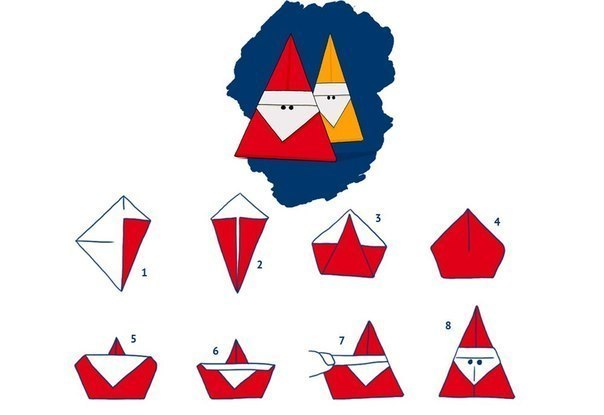 ИГРЫ.«Дед Мороз и дети»На дворе метели студёные,Спят под снегом сосны зелёные,А ребятам хочется погулять,И в снежки на улице поиграть.А я ветром северным засвищу,Вас гулять на улицу не пущу,А у нас ребята удаленьки,Мы наденем шубы, да валенки.А я снегом сыпаться повелю,Снегом вашу улицу завалюА мы снег лопатами разгребёмИ дорожки мётлами разметём.А я встречусь вам на дороженьке,Заморожу рученьки-ноженьки.А мы по дорожке затопаем,Да ещё в ладошки захлопаем.Снежный комПо кругу и взрослые и дети предают специально подготовленный"Снежный Ком"`- из ваты или белой ткани.
"Ком" передают  Дед Мороз приговаривает:
Снежный ком мы все катаем,
До"пяти" мы все считаем -
Раз, два, три, четыре, пять -
Тебе песню исполнять.
Или:
А тебе стихи читать.
Или:
Тебе танец сплясать.
Или:
Тебе загадку загадать...Что мы делаем зимой?Что мы делаем зимой,
Дай, дружок, ты нам ответ.
Слушайте внимательно,
Отвечая “да” иль “нет”.
В снежки играем мы с друзьями?
Грибы по лесу собираем сами?
С горки на санках катаемся?
В деревне на речке купаемся?
По лесу на лыжах бродим?
А много цветов находим?
В саду своем грядки копаем?
И с Дедом Морозом плясать мы будем?
Друзья, не устали еще отвечать?
Ну, что ж, тогда всего доброго вам.«Ветер, льдинки и мороз»Играть в эту игру можно большой группой детей или группой детей вместе с родителями. В игре будет ведущий и игроки — льдинки. Все игроки стоят парами лицом друг к другу и говорят, делая хлопок на каждое слово (сначала в свои ладоши, потом в ладоши своего партнера по игре) такой текст:Холодные льдинки, прозрачные льдинкиСверкают, звенят, дзинь, дзинь, дзинь, дзинь…Слово «дзинь» произносится несколько раз до тех пор, пока ведущий не закричит: «Ветер!» Сразу же все игроки – льдинки разбегаются по площадке и тихо договариваются, кто с кем будет строить общую фигуру – круг («большую льдину»). Договорившись, дети продолжают движение на площадке до сигнала ведущего. Ведущий через некоторое время говорит: «Мороз!», при этом дети бегут друг к другу и встают в круг с теми, с кем они договорились строить общую фигуру-льдину. Встав в круг, они быстро берутся за руки. Правило нельзя нарушать договоренность. Взял слово — держи и вставай в ту группу,  с которой договорился строить общую фигуру!Выигрывает та группа детей, у которых в кругу собралось больше всего детей – льдинок. И собрались они быстрее.«Снежный ком»(2)Слова повторяются несколько раз с ускорением темпа. Мы лепили снежный ком (идем хороводом по кругу) Я иду за ним шажком Ком все больше становился и быстрее покатился Ком все больше становился и быстрее покатился (ускоряемся и в речи и в движениях) Ком все больше становился и быстрее покатился (еще ускоряемся) Угодил в калитку! Бух! Развалился! (аккуратно падаем) Из сугроба вылезаем (встаем) И одежду отряхаемПодарки.В центре круга стоит ребенок. Дети идут вокруг него хороводом, произнося слова: Принесли мы вам подарки Кто захочет, тот возьмет. Вот вам кукла с лентой яркой, Конь, волчок и самолет. Ребенок выбирает одну из названных игрушек. Кукла. Дети выставляют ногу на пятку и машут лентой, произносят слова: Кукла, кукла попляши, Яркой лентой помаши. (2 раза) Потом замирают на месте в позе куклы и ребенок выбирает понравившуюся куклу. Конь. Дети скачут по кругу прямым галопом, произнося  слова: Скачет конь наш - цок да цок Слышен цокот быстрых ног. (2 раза) Дети замирают в позе коня. Ребенок выбирает себе коня.Игра на развитие мелкой моторики «Новый год»:Раз, два, три, четыре, пять, (Соединять одноимённые пальцы рук.)
Будем ёлку украшать: (Показать «ёлку» – переплести пальцы.)
Бусы, шарики, игрушки, (Загибать пальцы в кулак.)
Дождик, звёздочки, хлопушки.
Ель в сиянии огней – (Сжимать и разжимать «щепоть».)
Можно приглашать гостей! (Хлопок, затем вытянуть руки вперёд ладошками вверх.) Физкультминутка. «Игра в снежки»Из мокрого снежного белого комаМы снежную бабу слепили у дома.Стоит наша баба у самых ворот,Никто не проедет, никто не пройдет.Знакома она уже всем во дворе,А Жучка все лает: «Чужой во дворе».Физкультминутка «Снеговик»:– Лепим мы снеговикаИз пушистого снежка.Вот какой он первый ком!Вот какой большущий он.Ком второй чуть-чуть поменьше,Третий – это голова,Шляпа будет из ведра,Нос – морковка,А глаза – два веселых огонька.Вот какой веселый он;Он смеется до ушей, –Веселит он малышей. Отвечайте « Да!», « Нет!». 1.​ Елка в праздничном наряде, все мы ей сегодня рады? Да 2​. Елка ветки опустила, в праздник сильно загрустила? Нет 3.​ Вокруг елочки попляшем в этом славном зале нашем? Да 4.​ Дед мороз увидев деток достает мешок конфеток? Да 5​. Из рогатки постреляем и шары повыбиваем? Нет 6.​ Всюду радостные лица, значит будем веселится? Да Игра « Добрый дедушка мороз посмотри –ка ты на нас,
Угадай –ка дед Мороз, что мы делаем сейчас?» (Дети играют на дудочке) Д. М. – Меня дразните.
( Дети играют на балалайке) Д. М. – Живот чешете.Игра « Елочки»Ведущий говорит о том, что елочки бывают разные. Низкие, высокие, узкие, широкие. Затем дает детям задание. Если ведущий говорит “низкие” — участники приседают. “Высокие” — тянутся вверх. “Узкие” — сужают круг. “Широкие” — делают круг шире.Ведущий выполняет упражнения вместе с ребятами, пытаясь их запутать. Например, на команде “низкие” тянется вверх.ЗагадкиГуляю в поле,Летаю на воле,Кручу, бурчу,Знать ничего не хочу. (Метель)Он пушистый, серебристый,Но рукой его не тронь:Станет капелькою чистой,Как поймаешь на ладонь. (Снег)Рыбам зиму жить тепло:Крыша – толстое стекло. (Лед)Кто поляны белит белымИ на стенах пишет мелом,Шьет пуховые перины,Разукрасил все витрины. (Зима)Красавица лесная,
Зеленая такая,
Украшена игрушками,
Гирляндами, хлопушками.
ЕлкаОн оранжевый и гладкий,
Чистится легко и сладкий,
Всеми детками любим.
Это вкусный...
мандаринОни в воздухе кружатся,
На ладони к нам ложатся,
Невесомы, как пушинки,
А зовут их все...
снежинкиДети три комка скатали,
Закрепили их слегка,
Красную морковку взяли —
Сделали...
СнеговикаКто приходит в гости к нам
Зимнею порою,
В шубе, теплых сапогах,
С белой бородою?
Он подарки нам принес,
Добрый...
Дедушка МорозКаждый раз под Новый год
Нас сюрприз под елкой ждет,
С бантом и в бумаге яркой −
Новогодние...
подаркиОни на елочке растут,
Их собирают мишки,
Их часто белочки грызут.
Ну, что же это?...
ШишкиЧто-то с крыши вниз свисает
И в мороз совсем не тает.
Симпатична крохотулька,
А зовут ее...
сосулькаЗа веревку потяни —
Разлетится конфетти.
Новогодняя игрушка
Называется...
хлопушкаЕсть у дедушки Мороза
Одна главная черта —
Это длинная, густая,
Как из ваты...
бородаЧто за девочка такая
Дед Морозу помогает?
Шубка белая на ней,
Нет ее косы длинней.
СнегурочкаЧто это такое?
Грохочет — нет покоя.
Огоньки и там, и тут —
Это праздничный...
салютВерхушку елки украшает
И в небесах ночных бывает.
Так ярко светит нам всегда,
А называется...
звездаКружит вьюга за окном,
Мы спешим скорее в дом.
Заморозила сама
Нас красавица...
ЗимаЧто за танец интересный,
Что танцуют дети с песней?
Взявшись за руки все ходят,
Непременно его водят
Возле елки в Новый год.
Он зовется...
хороводДважды в год меняет шубку,
Он трусливый не на шутку,
Хвостик маленький такой.
Что же это за герой?
ЗайчикЗмейка разноцветная
Вокруг елки вьется,
Яркая, приметная,
Светит ярче солнца.
ГирляндаОн большой такой, лохматый.
Кличут его косолапый,
Лапу он во сне сосет,
И еще он любит мёд.
МедведьНе ходи во двор без шапки,
Надевай пальто и тапки,
В теплый шарфик прячь свой нос,
Ведь на улице...
МорозПословицы и поговоркиПословицы и поговорки про новогодние праздники помогают детям понять отношение прошлых поколений к Новому году.Новый год — к весне поворот.Декабрь год кончает, а зиму начинает.Месяц январь — зимы государь.Два друга — мороз да вьюга.Мороз красит нос.Старый год — новому уступает.Новому везде дорога.Как встретишь Новый год, так его и проведёшь!Дед Мороз ленивого за нос хватает, а перед проворным шапку снимает.Как ни мойся, белее снеговика не будешь.Праздник придёт – гостей приведёт.Год кончается, другой начинается.Новый год на носу.Нового счастья ищи, а старого не теряй!Береги нос в большой мороз.Что под Новый год не пожелаешь, сбудется.Спасибо, Дед мороз, что к Новому году снегу нанёс.Всякая душа празднику рада.КОНСУЛЬТАЦИЯ  «День рождение Деда Мороза»Каков возраст зимнего волшебника — доподлинно неизвестно, но точно, что более 2000 лет.Дед Мороз  — персонаж русских легенд, в восточнославянской мифологии — олицетворение зимних морозов; в современности — главный сказочный персонаж на празднике Нового года, местный вариант рождественского дарителя. Часто изображается в синей или красной шубе с длинной, белой бородой и посохом в руке, в валенках. Ездит на тройке лошадей. Неразлучен со своей внучкой, Снегурочкой.
18 ноября в России с 2005 года официально празднуют день рождения Деда Мороза. Эту дату придумали дети, а связано это с тем, что, по наблюдениям, именно в этот день в Великом Устюге ударяют сильные морозы, и вступает в силу настоящая зима . Интересно, что в 1999 году Великий Устюг был официально назван родиной российского Деда Мороза. Особенно тщательно к этому празднику готовятся на родине именинника. В этот день открывают специальный почтовый ящик, в который можно опустить поздравление для Деда Мороза. Этой возможностью с удовольствием пользуются и местные детишки, и приезжие туристы. Поздравить сказочного именинника приезжают его многочисленные родственники — Санта-Клаус из Финляндии, Чисхан — якутский Дед Мороз, карельский Паккайне, зимний сказочник Микулаш из Чехии, Снегурочка из Костромы, а также официальные делегации из Вологды, Москвы, Нижнего Новгорода и многих других городов. Анадежные помощники Деда Мороза каждый год готовят ему в подарок новый костюм, украшенный самобытной вышивкой. А дети зовут его ласково — «Дедушка Мороза». А существует ил на самом деле дед Мороз. Уважаемые родители? А существует ли на самом деле Дед Мороз?«А существует ли на самом деле Дед Мороз», «а где он живет? Сотни тысяч “почему, а для чего” требуют своего полного немедленного и ясного ответа. К сожалению, многие из детских, вполне естественных вопросов так и повисают в воздухе, оставаясь без внимания взрослых. Не всегда находится время все растолковать и объяснить ребенку, да что там – многое самим неизвестно, а сходить в библиотеку и поискать нужные сведения в литературе, просто нет времени.Что ж, в нашей консультации мы попытаемся сообща ответить на некоторые, наиболее актуальные вопросы:Сколько лет Деду Морозу?Представьте себе, наш Дедушка Мороз не такой уж и старый. Ему всего где-то около двухсот лет. По сравнению с Бабой-Ягой и Лешим – он просто малыш. Оттого, наверное, они и злятся, что дети не уважают их и боятся, а Мороза Ивановича просто обожают. Где тут справедливость?!Мы привыкли к образу доброго деда в долгополой шубе и в шапке-боярке, с окладистой седой бородой и сверкающим волшебным посохом. Под Новый год он выходит из своего ледяного терема и на тройке быстрых коней, запряженных в расписные сани, отправляется к детям с большим мешком.фольклоре лишь в середине XIX века. Где родилась Снегурочка?Она родилась в старой русской народной сказке про девочку, которую вылепили из снега бездетные дед и баба. Русский писатель, драматург Александр Николаевич Островский написал замечательную сказку “Снегурочка”, где простая девочка из снега превратилась в красавицу в русском костюме, любимицу-внучку Деда Мороза. А русский композитор Римский-Корсаков сочинил прекрасную оперу “Снегурочка”. С тех пор Снегурочка стала нашим любимым персонажем на новогоднем празднике.Родиной внучки Деда Мороза считается деревня Щелыково, которая находится в  от Костромы. Именно там когда-то жил автор сказки А. Н. Островский.№ п/пМероприятияСрокОтветственныйПодготовительный этап (13.12– 17.12.2021 г.)Подготовительный этап (13.12– 17.12.2021 г.)Подготовительный этап (13.12– 17.12.2021 г.)Подготовительный этап (13.12– 17.12.2021 г.)Написание проекта.13.12 – 17.12Воспитатели Учитель-дефектолог   Учитель-логопед                                                                                   Сбор художественной литературы: стихи, сказки,   иллюстраций по теме.13.12 – 17.12Воспитатели Учитель-дефектолог   Учитель-логопед                                                                                   Родители Подбор  музыкального репертуара.13.12 – 17.12ВоспитателиПодбор мультфильмов.13.12 – 17.12ВоспитателиПодбор статей в родительский уголок.13.12 – 17.12ВоспитателиНаписание конспектов ООД.13.12 – 17.12Воспитатели Учитель-дефектолог   Учитель-логопед                                                                                   Разучивание стихов к проведению праздника13.12.-24.12.Учитель-логопед, воспитателиПрактический этап  (20.12 – 24.12.2021 г.)Практический этап  (20.12 – 24.12.2021 г.)Практический этап  (20.12 – 24.12.2021 г.)Практический этап  (20.12 – 24.12.2021 г.)Консультация для родителей: 
подготовка к участию в конкурсе МДОУ «Такие разные Деды Морозы»20.12 ВоспитательКонсультации в социальной сети VK на страницах группы:«Все-Все-Все о Дедушке Морозе»«Что рассказать ребенку про Деда Мороза и Снегурочку»«Зачем деятм верить в Деда Мороза»«Дед Мороз и Санта-Клаус» (найди отличия)ВоспитателиОформление родительского уголка   «День рождение Деда Мороза»«А существует ил на самом деле дед Мороз»«Сколько лет Деду Морозу?»«Где родилась Снегурочка?» (приложение)ВоспитателиООД Аппликация «Портрет дедушки Мороза» (Приложение)ВоспитателиООД «Сани деда Мороза» конструирование из «Лего», деревянного строительного материала (Приложение)ВоспитателиООД «Что за праздник Новый год?» (Приложение)Учитель-дефектологООД Конструирование «Зимний лес» (Приложение)Воспитатели Просмотр мультфильмов: «Когда зажигаются ёлки» 1950 г., «Тимошкина ёлка» 1966 г., «Дед Мороз и лето» 1969 г.,  «Дед Мороз и серый волк» 1972 г., «Снеговик-почтовик» 1955 г.20.12 – 24.12Воспитатели ООД «Украшение елки». (Приложение)23.12Учитель-логопедООД «Составление рассказа «Новый год». (Приложение)24.12Учитель-логопедПознавательно-исследовательская деятельность«Где живет Дед Мороз?» (Приложение)20.12.ВоспитателиОпытно-экспериментальная деятельность  «Ледяные украшения». (Приложение)23.12.ВоспитателиНовогодняя викторина. (Приложение)Учитель-дефектологООД Лепка «Елочные игрушки» (Приложение)ВоспитателиЧтение художественной литературы. (Приложение)ВоспитателиСюжетно-ролевая игры «Украшаем дом к празднику», «Готовимся к встрече Нового года», «Поездка в магазин за подарками».Воспитатели«Труд» (Приложение)Воспитатели«Безопасность»ВоспитателиЗаключительный этап  ( 2021 г.)Подведение итогов реализации проектаУчастие  родителей и детей в конкурсе поделок «Такие разные Деды Морозы»Проведение новогоднего праздника.Воспитатели Учитель-дефектологУчитель-логопед 1. Какая красавица наряжается раз в году?
• принцесса
• ёлка
• мама2. Где живет Дед Мороз?- На Северном полюсе?- В Великом Устюге- в лесу3. На чём ездит Дед Мороз?
• на оленях
• на тройке лошадей
• на Ниссане4. В чём Дед Мороз носит подарки?
• в рюкзаке
• в мешке
• в чемодане5. Что пишут Деду Морозу?
• смс
• письмо
• книгу6. Какой танец танцуют вокруг ёлки ?
• вальс
• хоровод
• кадриль7. Как называется волшебная палочка Деда Мороза?
• жезл
• дубинка
• посох8. Помощник Деда Мороза?
• Баба-Яга
• снеговик
• Леший9. Снегурочка ....
• внучка Деда Мороза
• девочка, которая ест мороженое
• подружка Снеговика10. Самая известная новогодняя хороводная песенка? (В лесу родилась белочка…)В лесу родилась девочкаВ лесу родилась елочка